С чего начинается весна? Конечно, с проводов зимы. Вот и в нашем детском саду Масленицу отмечали широко, радостно, с хороводами да играми-забавами.Праздник «Масленица» мы проводим ежегодно. И стал он традиционным и любимым для детей. Вот и в этом году 28 февраля стали участниками проводов Масленицы. Всю неделю дети готовились к этому событию и ждали его с нетерпением. На занятиях они узнали, как раньше на Руси праздновали Масленицу, что означает и откуда берет начало этот обычай. В прекрасном, уютном зале детей встречали ведущие – скоморохи,  забавным персонажем на празднике была Баба –Яга,  прибывшая на праздник на своей «машине». Радостным событием была встреча с Весной.   	Заключение детишки с удовольствием поедали вкусные блины и катались на лошадях.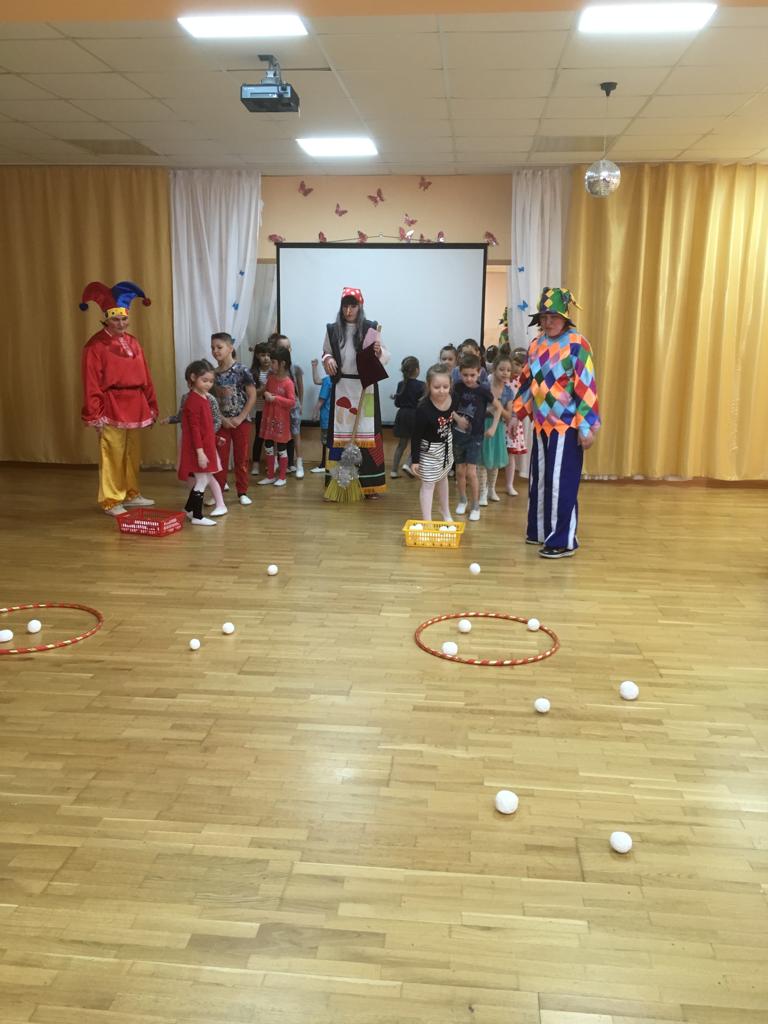 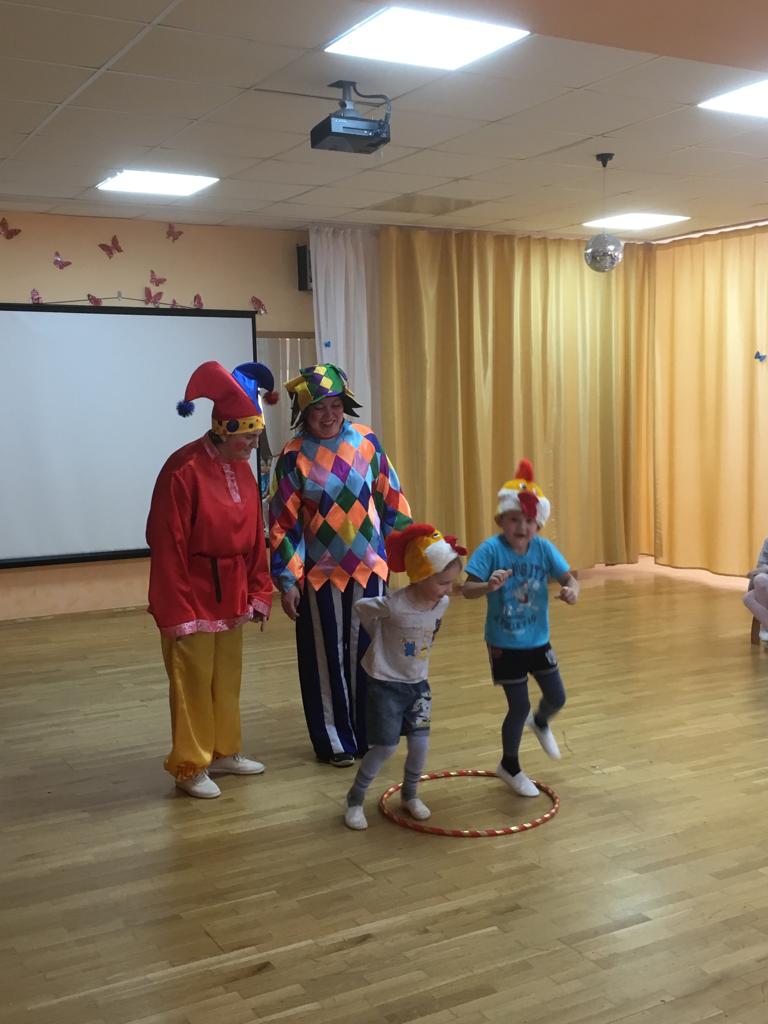 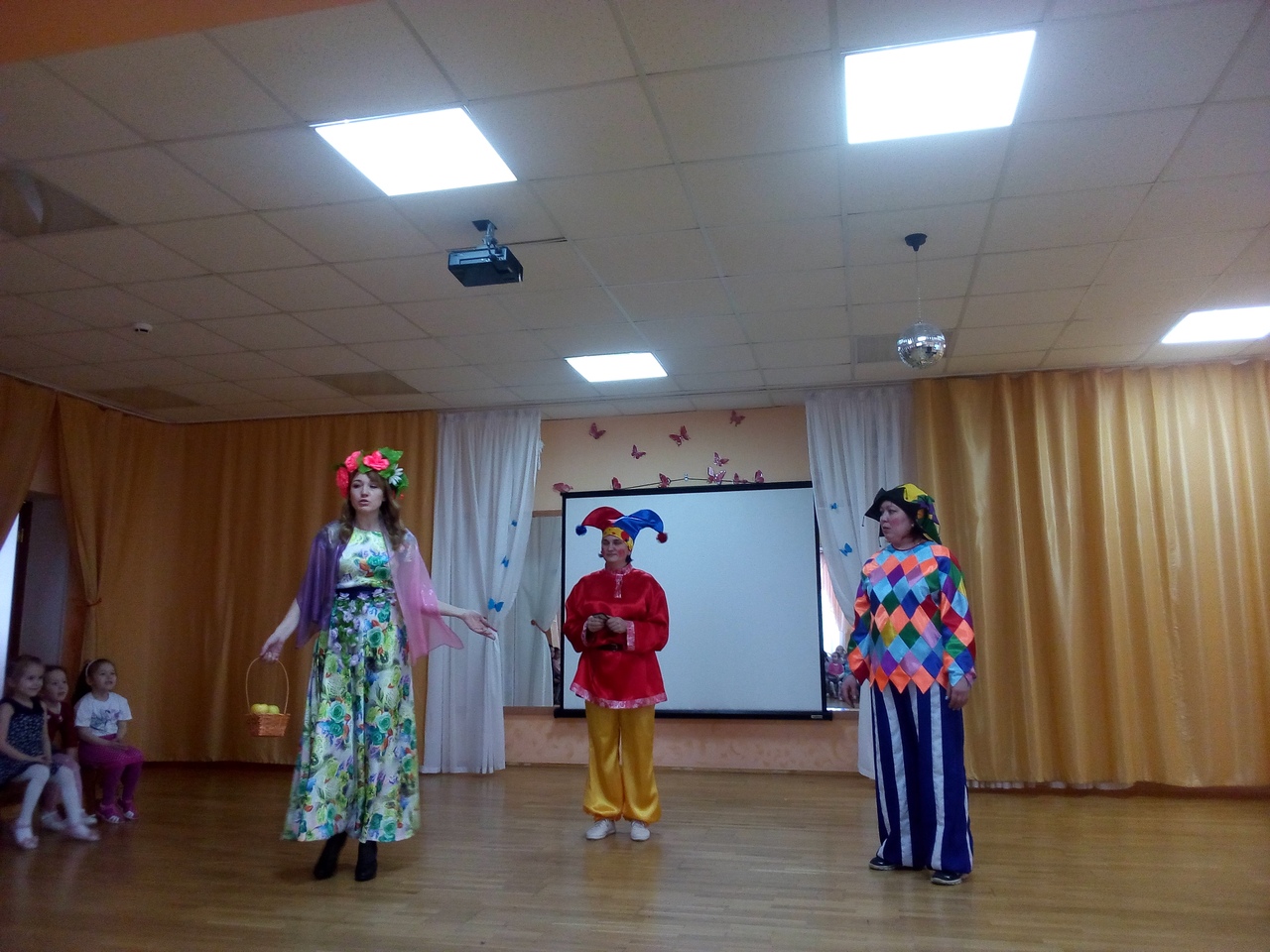 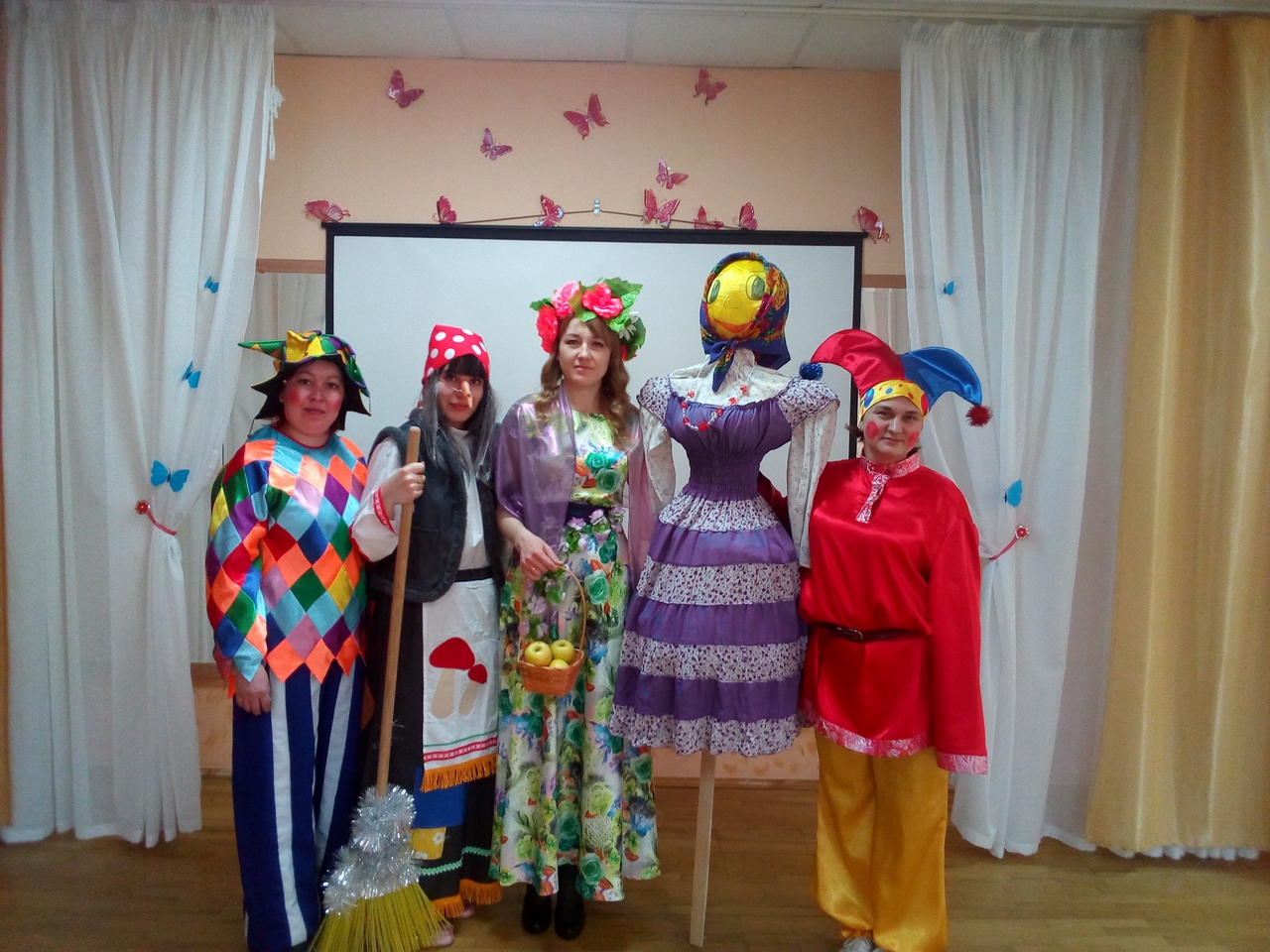 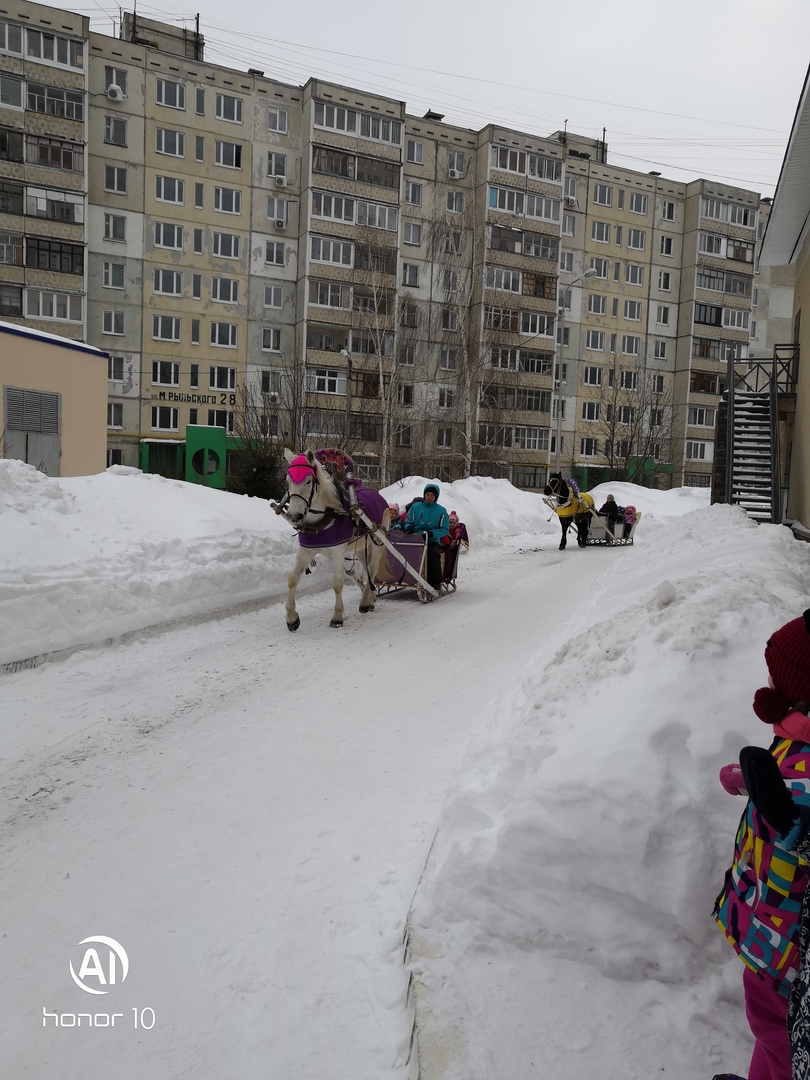 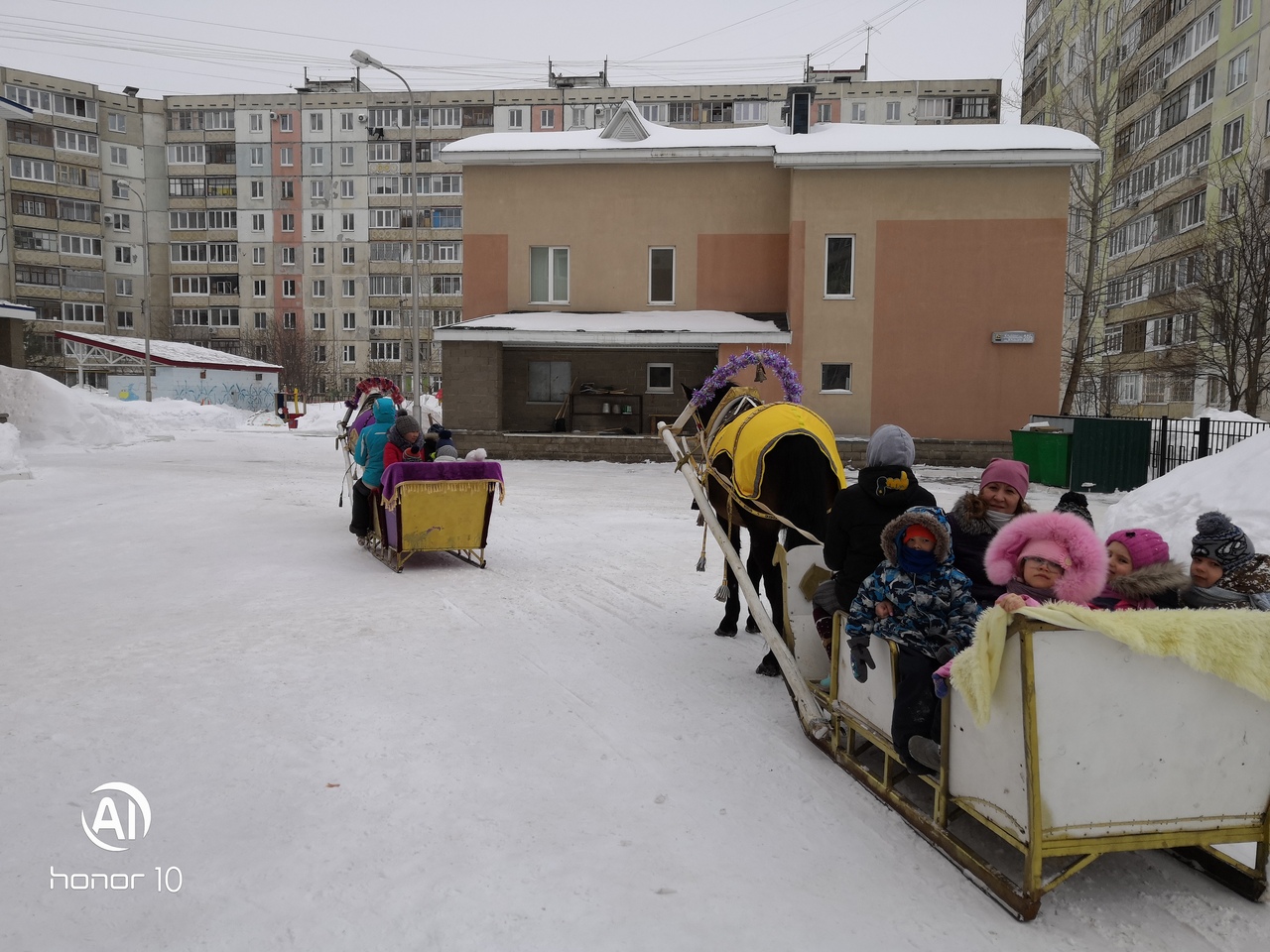 